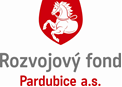 SMLOUVA O DÍLO č.    /2023(uzavřená dle § 2586 a násl. zák. č. 89/2012 Sb.)mezispolečností 			Rozvojový fond  Pardubice a.s.se sídlem: 			třída Míru 90, Pardubice, PSČ 530 02zastoupenou:	 		Pavlem Nevečeřalem, předsedou představenstva				Mgr. Michalem Drenkem, místopředsedou představenstvaIČ:     				25291408DIČ:  				CZ25291408zapsanou v obchodním rejstříku, vedeném Krajským soudem v Hradci Králové, oddíl B, vložka 1822(dále jen objednatel) a firmou 				se sídlem: 			zastoupenou:					IČ: 				DIČ : 				(dále jen poskytovatel)II. Předmět plnění1. Předmětem plnění této smlouvy je zajištění výkonu technického dozoru investora /dále jen TDI/ při realizaci akce „Novostavba parkovacího domu u MFA Pardubice“. 2. Poskytovatel se zavazuje, že v rozsahu dohodnutém touto smlouvou a za podmínek v ní uvedených provede pro objednatele výkon TDI při realizaci akce uvedené v odst. 1 tohoto článku a současně prohlašuje, že je ve smyslu platných předpisů oprávněn a schopen výkon TDI provést (oprávnění je přílohou č. 1 této smlouvy). Objednatel se zavazuje, že za vykonání sjednaných činností zaplatí poskytovateli cenu způsobem a za podmínek stanovených v této smlouvě.III. Obsah a rozsah předmětu smlouvy1. Výkon TDI při realizaci díla dle čl. II odst. 1 zahrnuje:Seznámení se s projektovou dokumentací, spolupráce s projektantem Protokolární odevzdání staveniště či pracoviště dodavateli (dodavatelům) a zabezpečení zápisu do stavebního deníku.Zajištění plynulého průběhu prací na stavběZabezpečení dodržení podmínek stavebního povolení a vydaných opatření státního stavebního dohledu po dobu realizace stavby.Dozor a kontrola kvality provádění díla, dohled nad správností realizace a technologických postupůKontrola a zápisy do stavebního deníkuKontrola čerpání nákladů stavby. Kontrola věcné a cenové správnosti a úplnosti oceňovacích podkladů a faktur, jejich souladu s podmínkami uzavřených smluv a jejich předkládání k likvidaci zadavateli.Projednání dodatků a změn projektu, které nezvyšují náklady stavby, neprodlužují lhůtu výstavby a nezhoršují parametry stavby. Předkládání ostatních dodatků a změn s vlastním vyjádřením zadavateli.Předávání informací zadavateli o všech závažných skutečnostech týkajících se předmětné stavby.Organizační zabezpečení odevzdání a převzetí dodávek a prací mezi zhotoviteli a zadavatelem, včetně účasti na tomto odevzdání a převzetíKontrola a dokumentace těch částí dodávek a prací, které budou v dalším postupu zakryty nebo se stanou nepřístupnými.Sledování, zda dodavatelé vykonávají předepsané zkoušky materiálů, konstrukcí a prací, kontrola výsledků těchto zkoušek, vyžadování dokladů, které prokazují kvalitu vykonaných prací a dodávek (atesty, protokoly, apod.).Sledování vedení stavebních deníků v souladu s podmínkami smluv.Spolupráce s pracovníky dodavatelů při vykonávání opatření na odvrácení nebo omezení škod při ohrožení stavby živelnými událostmi.Kontrola postupu prací podle časového plánu stavby, včasné upozornění dodavatelů na nebezpečí nedodržení termínů, projednání opatření k vyrovnání skluzů, příprava podkladů pro uplatnění majetkových sankcí nebo smluvních pokut.Kontrola řádného převzetí a uskladnění dodávek na staveništi.Kontrola podkladů pro odevzdání a převzetí stavby nebo její části, účast na tomto odevzdání a převzetí.Kontrola odstraňování závad a nedostatků, specifikovaných při odevzdání a převzetí v dohodnutých termínech.Účast na řízeních k povolení užívání stavby.Kontrola vyklizení staveniště dodavatelem.Kontrola dodržování předepsaných podmínek bezpečnosti práce na staveništi.Úzká spolupráce s projektovým manažerem stavby2. Zásadní rozhodnutí, která mohou ovlivnit lhůtu dokončení prací, nebo cenu za dílo, je poskytovatel povinen předem konzultovat s objednatelem.IV. Způsob plnění předmětu smlouvy1. Při plnění předmětu smlouvy se poskytovatel zavazuje dodržovat předpisy a normy platné v ČR v době uzavření této smlouvy a vztahující se k předmětu plnění.2. Poskytovatel je povinen řídit se pokyny objednatele  ( projektového manažera) v průběhu realizace díla a v případě potřeby jej upozorňovat na nevhodnost požadavků, které by mohly měnit technologické postupy, případně cenu nebo lhůtu plnění díla.3. Poskytovatel se řídí pokyny a vyjádřeními veřejnoprávních orgánů státní správy.4. Při plnění předmětu této smlouvy je poskytovatel povinen postupovat s náležitou odborností a v souladu se zájmy objednatele.5. Výkon TDI je splněn řádným vykonáním činností, ke kterým se poskytovatel touto smlouvou zavázal.V. Lhůty plnění1. Poskytovatel se zavazuje, že podle této smlouvy provede výkon pro objednatele v době Od 1. 6 2023 do kolaudace stavby, tj. cca do 30.12.2024, nejdéle do odstranění vad a nedodělků uvedených v zápise o předání a převzetí díla.2. Dodržení lhůt podle odst. 1 je závislé na řádném a včasném spolupůsobení s objednatelem. VI. Spolupůsobení a podklady objednatele1. Předmět plnění této smlouvy poskytovatel provede a splní podle následujících podkladů, které budou předány při podpisu této smlouvy:- závazná nabídka zhotovitele- smlouva o dílo se zhotovitelem,- realizační projektová dokumentace.2. V rámci spolupůsobení se objednatel zavazuje, že v rozsahu nezbytně nutném, na vyzvání, poskytne poskytovateli spolupráci při zajišťování podkladů, doplňujících údajů, upřesnění a stanovisek, jejichž potřeby vzniknou v době plnění díla.3. Poskytovatel se zavazuje, že bude objednatele neprodleně informovat o všech skutečnostech, které mohou mít vliv na rozsah, cenu a lhůty plnění díla, aby obě smluvní strany mohly společně rozhodnout o dalším postupu.VII. Cena a platební podmínky 1. Cena za výkon TDI podle čl. II a III této smlouvy činí …………,- Kč bez DPH a byla stanovena dohodou obou smluvních stran.2. Cena obsahuje veškeré náklady spojené s poskytováním technické pomoci.  3. Úhrada ceny díla bude probíhat formou dílčích čtvrtletních plateb. Platbu ceny díla lze požadovat pouze podle objednatelem odsouhlaseného čtvrtletního soupisu skutečně provedených prací za uplynulé čtvrtletí, který byl písemně oboustranně odsouhlasen. 4. Faktura musí mít náležitosti daňového dokladu podle platných předpisů.5. V případě, že dojde ke zrušení nebo odstoupení od této smlouvy z důvodů na straně objednatele, bude poskytovatel fakturovat objednateli rozpracované práce ke dni zrušení nebo odstoupení od smlouvy ve výši vzájemně dohodnuté.VIII. Odpovědnost za vady, záruky1. Poskytovatel neodpovídá za vady, které byly způsobeny použitím nepřesných podkladů převzatých od objednatele, přičemž ani při vynaložení veškeré odborné péče nemohlo zjistit jejich nevhodnost, popř. na ní písemně upozornil objednatele, ale ten na jejich použití trval.2. Objednatel je oprávněn reklamovat nedostatky nebo vady poskytnutého TDI nejpozději do tří měsíců ode dne jeho splnění. Reklamace musí být provedena písemně.3. Objednatel má právo na neodkladné a bezúplatné odstranění reklamovaného nedostatku z výkonu TDI. Možnost jiného ujednání se tímto nevylučuje.4. V případě, že poskytovatel jedná v rozporu s touto smlouvou nebo se zájmy objednatele, vzniká objednateli nárok na smluvní pokutu a to do výše 20% ze sjednané ceny. Vznik nároku na zaplacení smluvní pokuty je vázán, že objednatel poskytovatele písemně upozornil a poskytovatel vady svého plnění neodstranil ani v přiměřené lhůtě, kterou mu objednatel k tomu určil.IX. Závěrečná ustanovení1. Veškeré doklady podle čl. VI jsou výlučným vlastnictvím objednatele a nesmí být bez jeho souhlasu kopírovány, rozmnožovány nebo zpřístupněny třetím osobám, pokud to nebude nezbytně nutné pro plnění předmětu díla. Poskytovatel je oprávněn užívat bezplatně všechny podklady předané objednatele. Po splnění úkolu je poskytovatel vrátí zpět objednateli.2. Obě smluvní strany se zavazují, že zachovají jako důvěrné informace a zprávy, týkající se spolupráce a vnitřních záležitostí smluvních stran, pokud by jejich zveřejnění mohlo druhou stranu poškodit.3. Práva a povinnosti vyplývající z této smlouvy nelze bez souhlasu druhé smluvní strany převést na stranu třetí.4. Tuto smlouvu lze měnit nebo doplňovat pouze písemnými dodatky, takto označenými a číslovanými vzestupnou řadou, po dohodě smluvních stran, jinak jsou ujednání neplatná.5. Smluvní vztahy výslovně neupravené touto smlouvou se řídí příslušnými ustanoveními Obchodního zákona a souvisejících předpisů.6. Tato smlouva nabývá platnosti dnem jejího podpisu oběma smluvními stranami a účinnosti dnem jejího uveřejnění v registru smluv podle zákona č. 340/2015 Sb., o zvláštních podmínkách účinnosti některých smluv, uveřejňování těchto smluv a o registru smluv (zákon o registru smluv), ve znění pozdějších předpisů. Tuto smlouvu uveřejní v registru smluv ve lhůtě do 30 dnů ode dne jejího podpisu oběma smluvními stranami objednatel.7.  Tato smlouva je sepsána ve dvou vyhotoveních s platností originálu, z nichž každá smluvní strana obdrží po jednom.V Pardubicích  dne Objednatel:							Zhotovitel: ------------------------------------					------------------------------------Pavel Nevečeřal 						předseda představenstva					------------------------------------					------------------------------------Mgr. Michal Drenko 						místopředseda představenstva	Přílohy: Osvědčení o autorizaci